Choisir un modèle adapté d’ajustementFin 2019, Une nouvelle forme de virus apparaît en Chine dans la région de Wuhan.Le virus Covid-19 (Coronavirus)  commence particulièrement  à se propager en France en mars 2020. Dans le courant du mois d’avril, l’OMS (Organisation Mondiale de la Santé) qualifie alors l’épidémie de pandémie. La France commence à recenser plus précisément les cas et les décès à partir du 7 mars 2020.Près de 6 mois après, la situation est toujours alarmante au vu de la croissance du nombre de cas déclarés cumulés. Les autorités s’inquiètent quant à l’évolution de cette maladie sur le territoire français.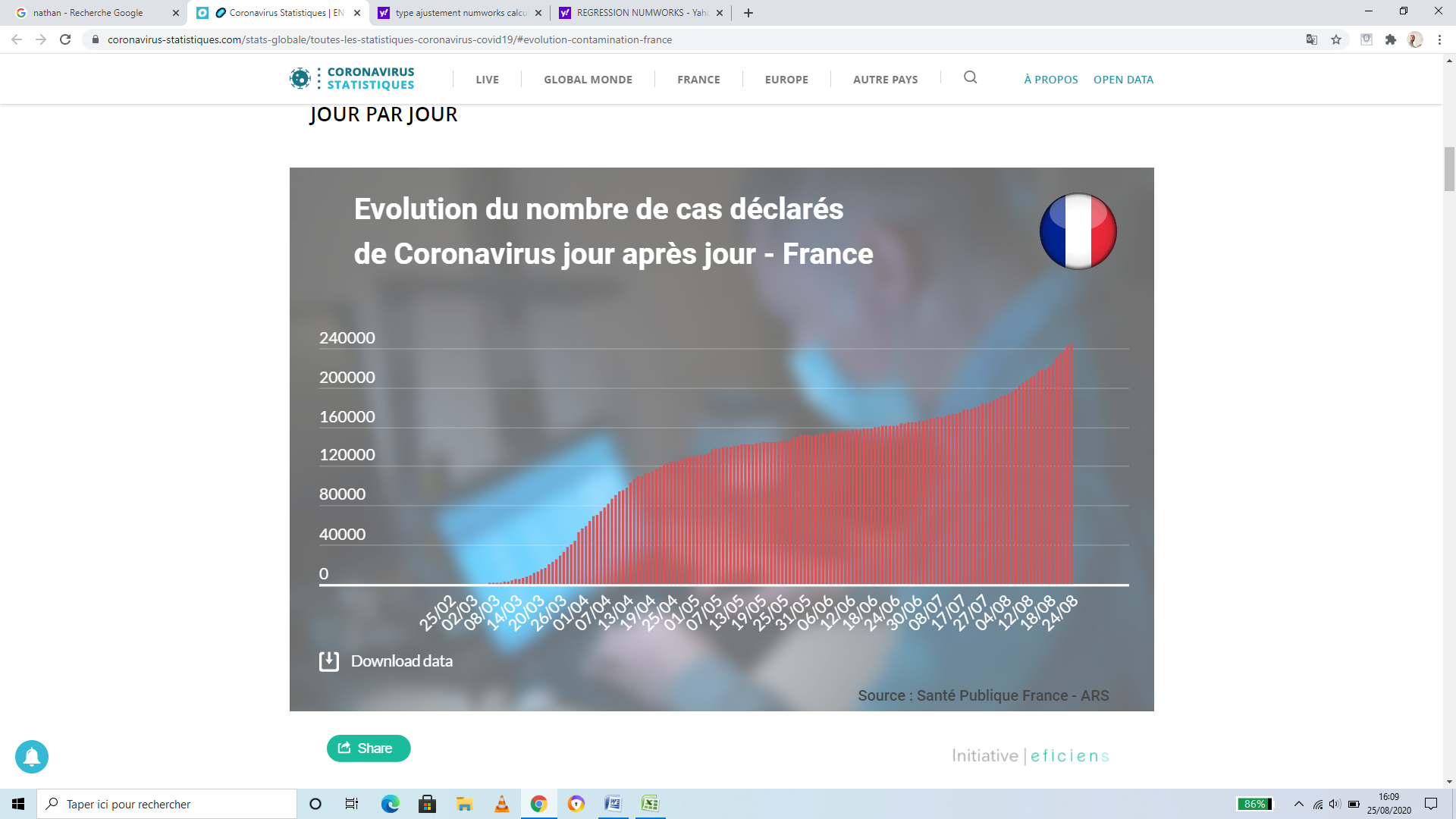 Pourquoi la situation est elle encore jugée alarmante ?Partie A : Début de l’épidémieSur internet, rechercher la courbe montrant l’évolution du nombre de cas déclarés de Coronavirus jour après jour en France.https://www.coronavirus-statistiques.com/stats-globale/toutes-les-statistiques-coronavirus-covid19/#evolution-contamination-francePréciser quelles sont les deux variables étudiées.Dresser un tableau indiquant la date (du 07/03 au 16/04) et le nombre de cas déclarés.Exécuter les étapes suivantes (sur calculatrice NumWorks ou tableur EXCEL) en faisant apparaître :le nuage de points des donnéesune courbe de tendance linéairele coefficient de détermination R²Noter sa valeur R²=…A l’aide du tableur EXCEL ou OpenOffice Calc :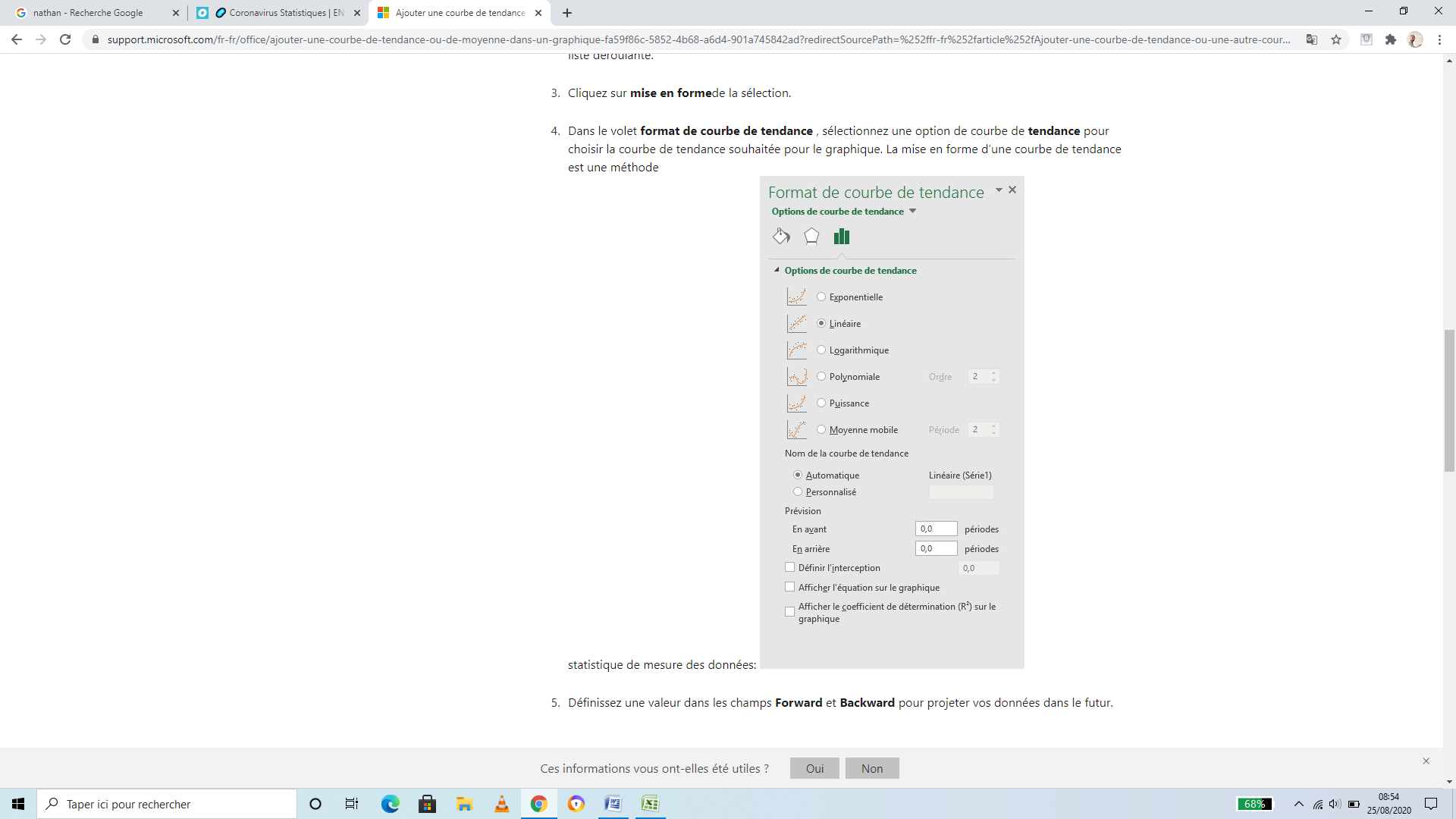 A l’aide de la calculatrice NumWorks :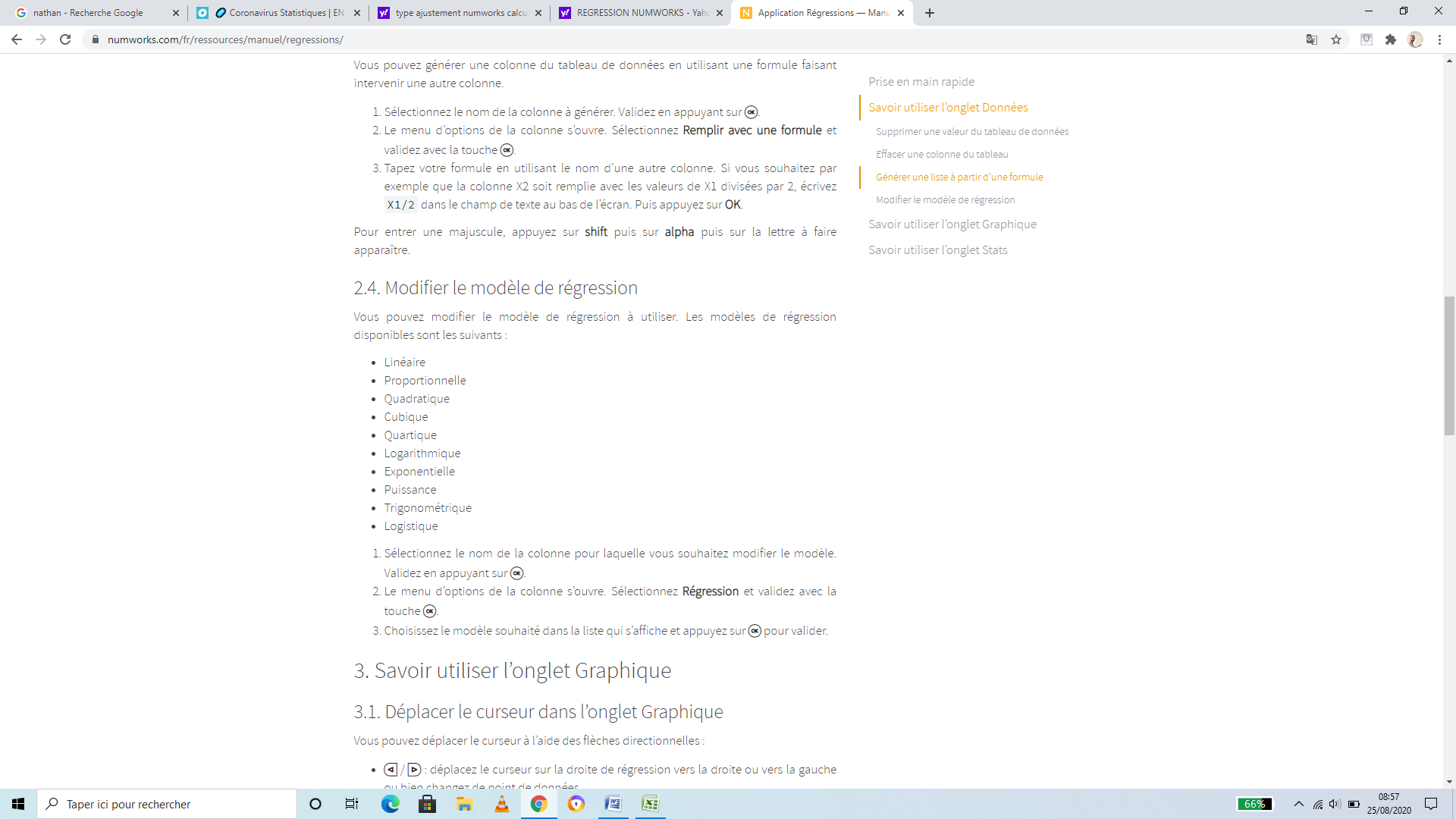 Conclure quant à la pertinence d’un ajustement linéaire pour ces données. Justifier la réponse.Conjecturer, en observant le nuage de points des données, sur le type d’ajustement à faire.Faire apparaître l’ajustement retenu et noter son équation en donnant la valeur de R².Extrapoler graphiquement et par calcul sur le nombre de cas déclarés, 6 mois après le début de l’épidémie.Quelles sont les dispositions prises pour enrayer cette épidémie ?Partie B : Milieu de l’épidémieFinalement, suite aux mesures prises par les autorités, l’épidémie a fini par être freinée (période du 17/04 au 07/07).Dresser un tableau indiquant la date (du 17/04 au 07/07) et le nombre de cas déclarés.Exécuter les étapes suivantes (sur calculatrice NumWorks ou tableur EXCEL) en faisant apparaître :le nuage de points des donnéesune courbe de tendance linéairele coefficient de détermination R²Noter sa valeur R²=…Préciser si l’ajustement proposé est pertinent. Justifier la réponse.Partie C : « Fin » de l’épidémieL’épidémie progresse encore du 07/07 à aujourd’hui. Elle s’accélère même.Dresser un tableau indiquant la date (du 17/04 au 07/07) et le nombre de cas déclarés.Exécuter les étapes suivantes (sur calculatrice NumWorks ou tableur EXCEL) en faisant apparaître :le nuage de points des donnéesune courbe de tendance exponentiellele coefficient de détermination R²Noter sa valeur R²=…Préciser si l’ajustement proposé est pertinent. Justifier la réponse.Répondre à la problématique de départ.